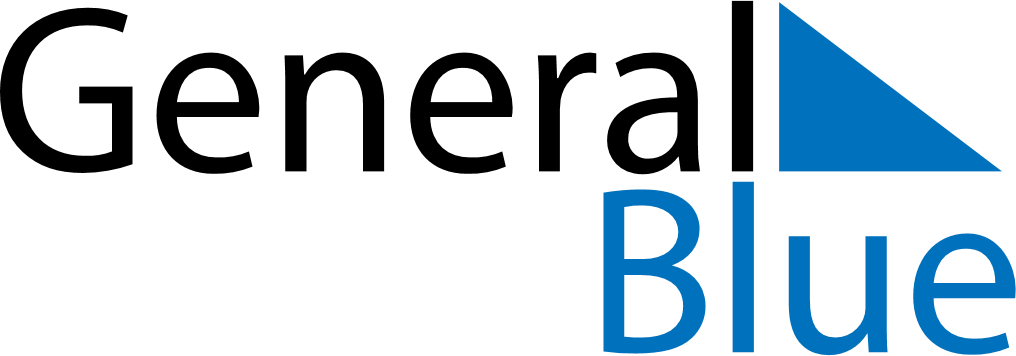 Weekly CalendarOctober 27, 2025 - November 2, 2025Weekly CalendarOctober 27, 2025 - November 2, 2025Weekly CalendarOctober 27, 2025 - November 2, 2025Weekly CalendarOctober 27, 2025 - November 2, 2025Weekly CalendarOctober 27, 2025 - November 2, 2025Weekly CalendarOctober 27, 2025 - November 2, 2025Weekly CalendarOctober 27, 2025 - November 2, 2025MondayOct 27MondayOct 27TuesdayOct 28WednesdayOct 29ThursdayOct 30FridayOct 31SaturdayNov 01SundayNov 025 AM6 AM7 AM8 AM9 AM10 AM11 AM12 PM1 PM2 PM3 PM4 PM5 PM6 PM7 PM8 PM9 PM10 PM